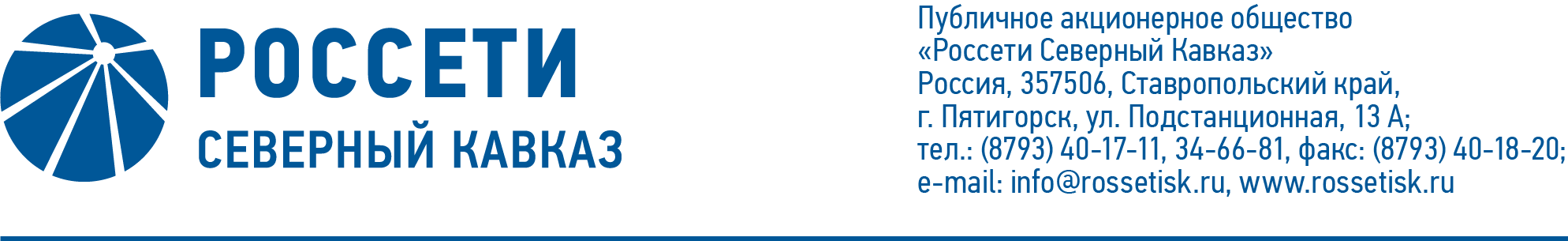 ПРОТОКОЛ № 127заседания Комитета по аудиту Совета директоровПАО «Россети Северный Кавказ»Место подведения итогов голосования: Ставропольский край, г. Пятигорск,                         ул. Подстанционная, д.13а, ПАО «Россети Северный Кавказ».Дата проведения: 29 декабря 2020 г.Форма проведения: опросным путем (заочное голосование).Дата составления протокола: 29 декабря 2020 г.Всего членов Комитета по аудиту Совета директоров ПАО «Россети Северный Кавказ» - 3 человека.В заочном голосовании приняли участие:Гончаров Юрий Владимирович,	Капитонов Владислав Альбертович,Сасин Николай Иванович.Кворум имеется. ПОВЕСТКА ДНЯ:О предварительном рассмотрении бюджета Дирекции внутреннего аудита и контроля ПАО «Россети Северный Кавказ» на 2021 год.ИТОГИ ГОЛОСОВАНИЯ И РЕШЕНИЯ, ПРИНЯТЫЕ ПО ВОПРОСАМ ПОВЕСТКИ ДНЯ:Вопрос №1: О предварительном рассмотрении бюджета Дирекции внутреннего аудита и контроля ПАО «Россети Северный Кавказ» на 2021 год.Решение:1. Согласовать бюджет Дирекции внутреннего аудита и контроля 
ПАО «Россети Северный Кавказ» на 2021 год согласно приложению к настоящему решению Комитета по аудиту.2. Рекомендовать Совету директоров ПАО «Россети Северный Кавказ» принять следующее решение:«Утвердить бюджет Дирекции внутреннего аудита и контроля                                ПАО «Россети Северный Кавказ» на 2021 год согласно приложению к настоящему решению Совета директоров Общества».Голосовали «ЗА»: Гончаров Ю.В., Капитонов В.А., Сасин Н.И.«ПРОТИВ»: нет. «ВОЗДЕРЖАЛСЯ»: нет.Решение принято единогласно.Приложение:1. Бюджет Дирекции внутреннего аудита и контроля                      ПАО «Россети Северный Кавказ» на 2021 год;2. Опросные листы членов Комитета по аудиту Совета директоров ПАО «Россети Северный Кавказ», принявших участие в голосовании.Председатель Комитета Председатель Комитета  Гончаров Ю.В.Секретарь Комитета                                                   Толмачева Н.В.  Толмачева Н.В.